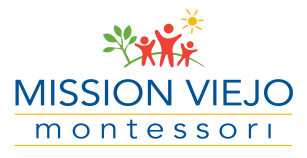 Topical Ointment AuthorizationAuthorization from for the application of non-prescription topical ointments and/or creams including not limited to sunscreen, bug repellent, diaper ointment, or teething gel. All containers are to be marked with the Childs’s name in permanent marker. Authorization form must be completed for non-prescription topical ointment and or cream.Child’s name_____________________________ Age _____ Classroom: Caterpillars / Butterfly / Bumblebee /Ladybug /Dragonfly I authorize Mission Viejo Montessori staff to apple the following non-prescription topical ointments and/or creams to the above mentioned child, as needed for the following reasons only. I understand that these products will only be applied according to the directions. Any deviation from the labeled directions will require a treating physician’s written authorization. For children under two years, please insure their age is represented on the label or a treating physician’s written authorization will be required.This authorization is valid for 90 days,Parent Signature __________________________Date_______________Date plan Updated_____ Parent /Guardian Initials: _______Teachers Initials Comments: _______________________________________________________________Date plan Updated_____ Parent /Guardian Initials: _______Teachers Initials Comments: _______________________________________________________________Date plan Updated_____ Parent /Guardian Initials: _______Teachers Initials Comments: _______________________________________________________________Topical Ointment / Cream  Where on the Body to be appliedWhen to be appliedStart DateExpiration DateParent Initial